LESTARI MOTORINDO PALEMBANG 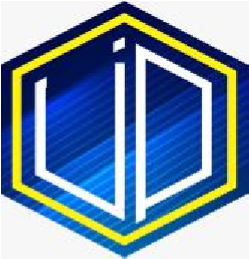 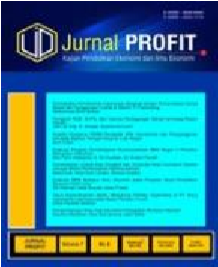 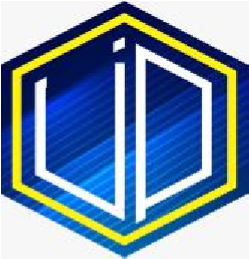 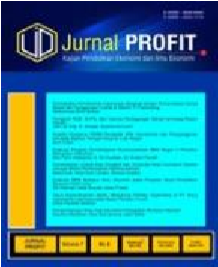 Liana1), Yasir Arafat2), Diana Widhi Rachmawati3)123Program Studi Pendidikan Akuntansi, Universitas PGRI Palembang 	     Kata-kata Kunci: Penjualan,    strategi peningkatan penjualan, Analisis swot, Metode dan HasilThis study aims to determine the compararison of student learning outcomes using google meet with zoom meeting on economics class XI social This study aims to analyze sales in 2018- 2020 and  find out marketing strategies in creasing sales at PT. Honda Lestari Motorindo Palembang set by the company. Sales itself is a source of campany income, the greater the sales, the greater the income that will be obtained by a company.the reseract meathod used is a descriptive qualitative, data colelection technigues used are interview documentation and observation. The  sales results of motor vehicles at  motorized vehicles at PT. Honda Lestari Motorindo Palembang in 2018 totaled 652 units of motorcycle products sold, while in 2019 it increased by 794 motorcycle units and in 2020 decreased by 786 motorcycle units, so from year to year details we can see below. In 209 their sales increased.This company has also implemented a marketing strategy correctly and appropriately and the SWOT analysis calculation a outlined in the internal-external matrix table is in position II, namely growth where the company can develop, maintain and improve product quality so that consumers continue to believe in the company PT. Honda Lestari Motorindo palembang.Penelitian ini bertujuan untuk menganalisis penjualan tahun 2018-2020 dan mengetahui startegi pemasaran dalam meningkatkan penjualan di PT. Honda Lestarii Motorindo Palembang yang ditetapkan oleh perusahaan. Penjualan itu sendiri merupakan “suatu pendapatan perusahaan yang semakin besar penjualan maka semakin besar pula pendapatan yang akan diperoleh”. Metode penelitianya adalah deskriptif kualitatif, Teknik pengumpulan data yang harus digunakan dalah dokumentasi wawancara dan observasi. Hasil  penjualan kendaraan bermotor  di PT.Honda Lestari Motorindo Palembang pada tahun 2018 itu penjualannya senilai 652 unit produk motor yang laku terjual, sedangkan di tahun 2019 naik senilai 794 unit motor dan tahun 2020 menurun 786 unit motor, jadi dari rincian tahun ketahun bisa kita lihat di tahun 209 itu penjualan mereka meningkat Perusahaan ini juga bisa menjalankan strategi pemasaran dengan benar dan tepat serta pada perhitungan analisis SWOT yang dituangkan pada tabel internal-eksternal matrix berada diposisi II yaitu pertumbuhan yang mana perusahaan dapat mengembangkan, mempertahankan dan meningkatkan kualitas produk agar konsumen terus percaya pada perusahaan PT.Honda Lestari Motorindo Palembang Cara mengutip : Liana,,Arafat, Y., Rachmawati, W.D (2022). Analisis Penjualan Kendaraan Bermotor di PT. Honda Lestari Motorindo Palembang Jurnal PROFIT: Kajian Pendidikan Ekonomi dan Ilmu Ekonomi, 8(2), 112-119. https://doi.org/10.36706/jp.v8i2.15620 PENDAHULUAN 	persaingan dalam usaha penjualan motor. Hal ini menjadi tantangan bagi perusahaan untuk bertahan di era persaingan yang semakin ketat. Melihat kondisi tersebut menyebabkan pembisnis penjualan motor semakin dituntut untuk mempunyai strategi yang tepat dalam memenuhi volume target penjualan supaya disaat melakukan penjualan tersebut berjalan dengan mudah dan lancar.	Perusahaan juga memerlukan tujuan dan sasaran yang mampu dicapai didalam melakukan sebuah aktivitas. Salah satu tujuannya adalah bisa memperoleh keuntungan yang maksimal dengan pengorbanan tertentu untuk mempertahankan kelangsungan hidupnya perusahaan. Dalam pencapaian tujuan perusahaan yang efektif dan efisien, maka dapat diperlukan perencanaan dan pengendalian yang baik terhadap biaya operasional perusahaan. Perencanaan ini disusun sebagai dasar pengawasan atas pelaksanaan kegiatan perusahaan.	Setiap perusahaan juga mempunyai tujuan untuk mencari keuntungan yang seoptimal mungkin. Untuk mencapai tujuan tersebut, perusahaan harus mampu menjual produknya lebih besar atau lebih banyak lagi, dan setiap bisnis dan usaha baik dari jenis yang sangat besar maupun yag kecil sekalipun pasti membutuhkan srategi pemasaran yang baik agar kita bisa menentukan hasil penjualannya itu apakah bisa memenuhi selera pasar.	.	 Sebuah perusahaan dagang penjualan sangatlah berperan penting bagi perusahaan karena sumber utama pendapatan perusahaan berasal dari penjualan, penjualan di dalam perusahaan terdiri dari penjualan tunai dan penjualan kredit. Yang dimaksud penjualan tunai adalah untuk penjualan yang relativ kecil sedangkan penjualan kredit biasanya untuk barang-barang yang menyangkut nilai besar dan memiliki jangka waktu tertentu. Kegiatan penjualan bisa digunakan dengan baik jika didukung oleh sistem penjualan yang tepat. “Penjualan merupakan suatu sumber pendapatan perusahaan, semakin besar penjualan maka semakin besar pula pendapatan yang akan diperoleh perusahaan”	Keberhasilan finansial seringkali bergantung pada kemampuan pemasaran perusahaan yang bersangkutan dengan  keuangan, operasi, akuntansi dan fungsi bisnis yang lain tidak akan banyak membantu bilamana tidak ada permintaan yang memadai untuk barang dan jasa yang dilakukan perusahaan.	Berdasarkan uraian sebelumnya disimpulkan bahwa dalam era globalisasi saat ini dunia usaha dihadapkan pada situasi dan kondisi persaingan yang semakin ketat dan bisa menuntut perusahaan untuk menjalankan usahanya dengan lebih efektif dan efisien dalam pencapaian tujuan perusahaan. Sejalan dengan tingginya tingkat persaingan, perkembangan perekonomian dan kemajuan teknologi, maka peranan informasi sangat penting demi kemajuan perusahaan. 	PT. Honda Lestari Motorindo Palembang merupakan sebuah perusahaan yang berlokasi di JL. Jenderal Ahmad Yani No. 200- 201, 8 Ulu, Kecamatan seberang Ulu 1, Kota Palembang, Sumatera Selatan 30352 dan bergerak dalam pendistribusian produk-produk berupa: produk motor terbaru mulai dari motor bebek honda seperti Honda Supra Fit dan Supra X, motor matic seperti Honda Beat, Vario dan PCX, hingga motor besar seperti Honda Mega Pro dan CBR 250. Dealer motor ini menawarkan dan jual motor Honda Kota Palembang dengan harga terjangkau, bahkan terdapat diskon pembelian, potongan harga, promo honda, dan bonus lain dari setiap pembeli.	Selain itu kelebihan, Honda Motor (Lestari Motorindo) juga menawarkan pembelian secara tunai atau lewat skema kredit motor Honda kota Palembang, Terdapat juga bengkel service untuk motor, suku cadang dan spare part  “(komponen dari mesin yang dicadangkan untuk perbaikan atau penggantian bagian kendaraan yang mengalami kerusakan)”	Dapat kita lihat dari latar belakang yang telah diuraikan di atas, maka penelitian tertarik untuk melakukan penelitianya dengan judul  “Analisis Penjualan Kendaraan Bermotor di PT. Honda Lestari Motorindo Palembang” METODE Metode penelitian diartikan sebagai cara ilmiah Untuk mendapatkan data  dengan tujuan dan kegunaan tertentu”(Sugiono  2019:2). Penelitian ini bertujuan untuk mencari informasi yang dibutuhkan sesuai dengan masalah yang di teliti, sehingga data yang diperoleh peneliti  dalam membahas penelitian yang cukup lengkap. Penelitian ini menggunakan metode deskriptif kualitatif, yaitu suatu penelitian yang dilakukan dengan cara  mengumpulkan data sesuai dengan keadaan yang sebenarnya..  	Teknik pengumpulan data ini dengan menggunakan teknik dokumentasi, observasi dan wawancara. Teknik analisis data yaitu Data eksternal dapat diperoleh dari lingkungan di luar perusahaan, seperti, analisis pasar, analisis kompetitor, analisis komunitas analisis pemasok,analisis pemerintah, dan analisis kelompok kepentingam tertentu. Data internal dapat diperoleh di dalam perusahan itu sendiri, seperti, laporan kegiatan sumber daya manusia (jumlah karyawan,pendidikan, pengalaman,gaji,turn-over), laporan kegiatan operasional, dan laporan kegiatan pemasaran.	Model yang dipakai pada tahap ini terdiri 2 bagian yaitu:Matrik faktor strategi eksternal Matrik faktor strategi internal HASIL DAN PEMBAHASAN Hasil Setelah  dilakukan  penelitian,  didapatkan  data  Data penjulan 2018-2021  sebagai berikut : Tabel 4.8 Data penjulan 2018-2021  Tabel 4.9 Jumlah seluruh unit penjualanSumber : data penjualan PT.Honda Lestari Motorindo Palembang tahun 2018- 2021Berdasarkan tabel 1.13 bisa kita lihat pada tahun 2018 jumlah unit penjualan yang mereka gapai senilai 652 dan jika di persentasekan yaitu 57%, sedangkan pada tahun 2019 jumlah unit penjualannya adalah 794 dan persentasenya 62% dimana kita bisa lihat di tahun 2019 ini penjualan mereka meningkat dan di tahun 2020 jumlah unit penjualan mereka menurun senilai 786 dan bisa dipersenkan menjasi 68%Grafik 1.14 Penjulan tahun 2018-2021Berdasarkan tabel 1.5 dan grafik 1.6 dapat dilihat bahwa rata-rata penjualan PT.Honda Lestari Motorindo Palembang pada tahun 2018 jumlah penjualannya yaitu 652 unit motor, di bandingkan dengan penjualan pada tahun 2019 penjualannya mengalami sedikit peningkatan yaitu 794 unit motor, dan pada tahun 2020 penjualannya juga mengalami peningkatan yaitu 786 unit motor, di tahun 2021 penjualan pada bulan januari yaitu 499, selanjunya di bulan february mengalami peningkatan sedikit yaitu 524, di bulan maret lagi dan lagi mengalami peningkatan yaitu 575, dibulan april nambah peningkatannya senila 645, dan dibulan mei itu penjualannya semakin meningkat dari bulan-bulan sebelumnya.Grafik 1.15 Hasil Perhitungan persentase penjualanGrafik hasil perhitungan persentase penjualan	Berdasarkan grafik 1.15 bisa kita lihat hasil perhitungan persentase penjualan dari tahun 2018 adalah senilai 10,5%, sedangkan di tahun 2019 senilai 16,9%, di tahun 2020 persetase penjualannya naik dari tahun sebelumya senilai 20,2%, di tahun 2021 pada bulan januari senilai 16,1%, di bulan february senilai 12,5% jadi bisa dilihat di bulan february mengalami penurunan, di bulan maret persentase penjualannya lebih naik senilai 14,5%, di bulan selanjutnya yaitu bulan april mengalami penurunan yaitu 14,% dan naik lagi ke bulan selanjutnya yaitu bulan mei senilai 17,5%Grafik 1.16 Hasil AV Sales RO H1 ( penjualan sales magang)Grafik 1.16 Hasil AV Sales RO H1 ( penjualan sales magang)Berdasarkan grafik 1.6 Hasil AV Sales RO H1 ( penjualan sales magang) pada tahun 2018 tingkatan penjualannya 45, di tahun 2019 penjualannya meninkat yaitu 60, selanjutnya di tahun 2020 penjualannya menurun yaitu 40, pada tahun 2021 pada bulan januari penjualannya senilai 82, bulan february 71, bulan maret  78, bulan april 86, dan pada bulan penjulannya meningkat senilai 95.Tabel 4.11 Perhitungan (IFAS) PT.Honda Lestari Motorindo Palembang    Sumber: pengelolaan data internal PT.Honda Lestari Motorindo Palembang, 202i  Tabel 4.12Perhitungan EFAS PT.Honda Lestari Motorindo Palembang     Sumber: pengelolaan data eksternal  PT.Honda Lestari Motorindo Palembang, 2021 Tabel 4.14 Matriks SWOT PT.Honda Lestari Motorindo PalembangPembahasan Berdasarkan tabel 1.13 bisa kita lihat pada tahun 2018 jumlah unit penjualan yang mereka raih senilai 652 dan jika di persentasekan yaitu 57% sedangkan pada tahun 2019 jumlah unit penjualan 794 jika di persentasekan 62% , di tahun 2020 jumlah unit penjualan senilai 786 jika di persentasekan 68% , di tahun 2021 pada bulan januari jumlah unit penjualannya 499 jika di persentasekan 68%, di bulan Februari jumlah unit penjualannya 524 jika di persentasekan 64%, bulan Maret jumlah unit penjualannya 575 jika di persenkan menjadi 62%, di bulan April jumlah unit penjualannya adalah 645 jika di persentasekan menjadi 64%  dan bulan Mei jumlah unit penjualannya 61%Jadi kesimpulannya dari hasil wawancara kepada sales marketing penjualan di PT.Honda Letari menjelaskan kenapa di tahun 2018 target penjualannnya menurun, sebenernya peminat motor honda itu banyak tapi kebetulan di tahun 2018 itu ada problem dari pengiriman barang dari pusatnya keperusahaan kita jadi akibatnya jumlah unit motornya banyak yang telat datang, jadi itu kendalanya mengapa jadi menurun.Sedangkan di tahun 2019 kenapa meningkat karna unit motor yang di tahun 2018 banyak yang belom bisa dikirim di situlah pada tahun 2019 unit motornya dikirim kembali, dan jumlah barangnya lebih banyak yang ready dan juga di sini kami mulai memperbanyak diskonnya dan potongan angsuran dari tenor perbulannya. Disini juga DP awal kita kasih diskon, apa lagikan di bantu dengan tampilan motor beat yang baru itu juga banyak peminat dari konsumen.Nah kenapa di tahun 2020 itu menurun ya sebenarnya di awal-awal bulan penjualan kita lancar nah di karnakan adanya musibah alam yang kita alami sekarang jadi penjualan kita anjlok atau menurun, dan juga banyak leasing  support kita tapi kita tidak bisa melakukan pembiayaan karna terdampaknnya dari adanya musibah yang kita alami sekarang jadi mengakibatkan banyak finance tidak bisa melakukan survey kepada konsumen, nah jadi itu semua mengakibatkan banyak konsumen yang tidak bisa mengambil motor jadi bisa kemungkinan ini penyebabnya kenapa di tahun 2020 ini penjulan kita menurun. Untuk di tahun 2021 kenapa tiap bulan menaik di karnakan srmuanya mulai membaik.Startegi yang di gunakan oleh perusahaan PT. Honda Lestari Motorindo Palembang agar penjualan mereka laku terjual yaitu mereka melakukan pendekatan terlebih dahulu kepada konsumen terus mereka memasukkan program yang ada di perusahaan yaitu seperti adanya potongan perbulan buat ansurannya, terus mereka juga kasih pelayanan yang baik kepada konsumen yang bisa  kita ketahui biasanya konsumen malas mau mengambil SNTK di dealer jadi  agar bisa lebih cepatnya konsumen tinggal hubungi mereka dan mereka akan membantu untuk mengantarkan ke alamat konsumen yang di tuju jadi dari itulah konsumen akan tertarik untuk membeli produk kita dan mereka merasa senang, selain itu juga kita membangun kerjasama ke komsumen misalnya jika keluarga konsumen atau kerabatnya, tetangganya yang ingin mengambil motor itu bisa menghubungi mereka langsu.ng dan nanti mereka akan kasih FEE ke konsumen tanda terima kasih jadi dari situlah kami bisa mendapatkan konsumen yang lebih banyak lagi.			Berdasarkan dari hasil  penilaian Matrik IFAS adalah 2,85 yang berarti bahwa kekuatan (S) PT.Honda Lestari Motorindo Palembang dominan besar jika dibandingkan dengan kelemahan (W). Dengan demikian semua hasil analisis bisa  dapat kita simpulkan bahwa S > W karena nilai (S) Itu aadalah 2,20 di bandingkan dengan nilai (W) yang lebih kecil yaitu 0,65 jadi  Kekuatan ini bersifat internal bagi PT.Honda Lestari Motorindo Palembang pada saat ini. Kekuatan yang dimiliki oleh PT.Honda Lestari Motorindo Palembang adalah “bisa meempertahankan kualitas produk yang mereka miliki serta dapat juga mempertahankan daya tahan,citra produk yang baik dan bisa memberikan pelayanan yang baik pada konsumen”Disamping penjelasan yang mengenai kekuatan sebagaimana yang sudah kita bahas diatas, selanjutnya akan dijelaskan mengenai kelemahan yang di milki oleh PT.Honda Lestari Motorindo Palembang, kelemahan yang harus diatasi oleh PT.Honda Lestari Motorindo Palembang adalah dalam hal untuk melayani konsumen yang harus ditingkatkan lagi, sementara itu, hasil dari perhitungan Matrik EFAS adalah 3,17 yang berarti peluang (O)  yang dimiliki oleh PT.Honda Lestari Motorindo Palembang lebih besar .dibandingkan dengan ancaman (T). Dengan demikian dapat di simpulkan bahwa  O > T kenapa bisa dikatakan (O) itu lebih besar dari (T) kerena nilai dari (O) itu adalah sebesar 2,90 di bandingkan dari nilai (T) itu lebih rendah yaitu 0,27.SIMPULAN Berdasarkan tabel 1.13 bisa kita lihat pada tahun 2018 jumlah unit penjualan yang mereka raih senilai 652 dan jika di persentasekan yaitu 57% sedangkan pada tahun 2019 jumlah unit penjualan 794 jika di persentasekan 62% , di tahun 2020 jumlah unit penjualan senilai 786 jika di persentasekan 68%Startegi yang di gunakan oleh perusahaan PT. Honda Lestari Motorindo Palembang agar penjualan mereka laku terjual yaitu mereka melakukan pendekatan terlebih dahulu kepada konsumen terus mereka memasukkan program yang ada di perusahaan yaitu seperti adanya potongan perbulan buat ansurannya, terus mereka juga kasih pelayanan yang baik kepada konsumen yang bisa  kita ketahui biasanya konsumen malas mau mengambil SNTK di dealer jadi  agar bisa lebih cepatnya konsumen tinggal hubungi mereka dan mereka akan membantu untuk mengantarkan ke alamat konsumen yang di tuju jadi dari itulah konsumen akan tertarik untuk membeli produk kita dan mereka merasa senang, selain itu juga kita membangun kerjasama ke komsumen misalnya jika keluarga konsumen atau kerabatnya, tetangganya yang ingin mengambil motor itu bisa menghubungi mereka langsung dan nanti mereka akan kasih FEE ke konsumen tanda terima kasih jadi dari situlah kami bisa mendapatkan konsumen yang lebih banyak lagi.UCAPAN TERIMA KASIH Penulis ucapkan terima kasih kepada Universitas PGRI Palembang yang sudah memberikan dukungan sehingga penelitian ini bisa selesai tepat waktu, terimakasih juga saya ucapakan kepada Perusahaan PT. Honda Lstari Motorindo Palembang yang sudah memberikan informasi dan data sehingga penelitian ini bisa diselesaikan dengan tepat waktu dan tidak lupa saya ucapkan kepada semua dosen, mahasiswa dan admin Program Studi Pendidikan Akuntansi yang sudah membantu penelitian ini. DAFTAR PUSTAKA Adisaputro, D. G. (2019). Manajemen Pemaaran. Yogyakarta: Badan Penerbit Sekolah Tinggi Ilmu Manajemen TKPN.Alma, P. D. (2018). Manajemen Pemasaran dan Pemasaran Jasa. Bandung: Penerbit Alfabeta.Assauri, S. (2014). Manajemen Pemasaran. Jakarta: Rajawali Pers.Basu Swastha Dh, M. (2017). Manajemen Penjualan. Yogyakata: Anggota IKAPI No.008.Sudaryono, D. (2015). Pengantar Bisnis. Yotakarta : Pengantar BisnisSugiono, P. D. (2019). Metode Penelitian Pendidikan. Bandung: Penerbit Alfabeta.Widiyanti. (2018). analisis penjualan sepeda motor yamaha pada PT.SENTRAL yamaha pekan baru. jurnal ilmu komputer dan bisnis vol. 9 No. 1, 19833.https://qword.com/blog/. (t.thn.). /cara-meningkatkan-penjualan-dalam-bisnis/(diakses 14 februari 2020)KETERANGAN AV 2018  AV 2019  AV 2020  JAN'21  FEB'21  MAR'21  APR'21  MEI'21 H1               -                -                -                -                -                -                -              -    BARU H1384294158426495463523448   SILVER3944285744495266   GOLD34276655   TITANIUM24351436RO Pasangan1781320192618   TOTAL SALES429353198508566541609543AHASS               -                -                -                -                -                -                -              -    NORMAL299477437258284304319302   RINGAN3945453521322734   MEDIUM2531352228212928   HEAVY2021291623203333   KELAS BERAT101149169126127138176182   BARU AHASS490497375237293346366422   SLVR AHASS11145391924332527   GOLD AHASS30141882121716   DIAMOND1079633415   PLATINUM1765912121510   TOTAL      1.142       1.291       1.161          736          817       921       1.011 1.069  Av Sales RO H1                    45             60             40             82             71             78             86           95  % RO H1 10,5%16,9%20,2%16,1%12,5%14,4%14,1%17,5% AV 2018  AV 2019  AV 2020 JAN'21 FEB'21  MAR'21 APR'21MEI'21 Av Sales RO AHASS        652        794        786        499        524        575        645      647  % RO Ahass        490        497        375        237        293        346        366      422  % RO AHASS 57%62%68%68%64%62%64%61% Loyal Ahass          168             71             71             42             41             60                61           68  Non Loyal          186          246          278          199          199          211          265        277 NoTahunJumlah unit penjualanPersentase (%)1201865257%2201979462%3202078668%Faktor-faktor strategi internalBobotRatingBobotXRatingKomentarKEKUATAN :- Memiliki sertifikat yang asli - Hubungan yang baik dengan SDM- Pengalaman Top manager- Memiliki daya tahan yang baik- Memiliki orientas internasional0,150,150,100,050,15444330,600,600,400,150,45- Dilengkapi dengan sertifikat - Baik tapi cenderung turun - Mengetahui produk - Memiliki kualitas barang yang baik - Memiliki raputasi baik di pembersih Total 0,602,20KELEMAHAN:- .Proses produksi ( R&D)- ,Saluran Distribusi - pelayanan karyawan yang kurang baik - banyaknya kompetitator di segmen pasar yang sama - posisi global sangat kurang 0,050,050,150,100,05221110.100,100,300,100,05- Lambat untuk produk baru- Ancaman superstore- Pelayanan yang kurang baik-Banyaknya persaingan pasar yang sama- Lemah di luar UKTotal 0,400,665Total  IFAS1,002,85Faktor-faktor strategi eksternalBobot Rating Bobot XRating Komentar PELUANG:- Perubahan stuktur demografi- Keenderungan superstrores- Hubungan yang baik antara perusahan dengan konsumen- pemuda sumatera selatan yang cinta akan kendaraan guna untuk gaya hidup- SDM yang berusia muda yang bakal kelak menjadi aset perusahaan0,200,150,150,200,10444330,800,600,600,600,30- kualitas- lemah- membina hubungan baik dengan konsumen- pemakain dan penggantian body serta sparepart racing meningkat-SDM(sumberdaya manusia)yang berusia muda suatusaatakanjadi pemimpinyangsangat berguna untuk perusahaan Total 0,802,90ANCAMAN:- Meningkatnya peraturan pemerintah- meningkatnya persaingan - pendidikan karyaan yang minim- terlalu banyak yang sudah mendirikan bengkel -persaingan tarif  bengkel ( service rate)0,020,050,050,050,03222110,040,100,050,050,03- perlu hati-hati- perlu hati-hati- harus memperhatikan setiap pendidikan karyawan- terlalu banyak persaingan bengkel- terlalu banyak bengkel yang menggunakan tarif yang lebih murahTotal0,200,27Total EFAS1,003,17       IFAS internal strategi                  analysis   FaktorEFAS Eksternal Strategi Analysis FaktorSTRENGTH. (S) Kekuatan interrnal -Memiliki sertifikatyang asli - Hubungan yang baikdengan SDM-Pengalaman Top manager- Memiliki daya tahan yang baik-Memiliki orientasi internasionalWEAKNEESS. (W)-Kelemahan Internal Proses produksi ( R&D)- Saluran Distribusi - pelayanan karyaan yang kurang baik - banyaknya kompetitator di segmen pasar yang sama - posisi global sangat kurang OPPORTUNIES (0) Peluang eksternal -Perubahan stuktur demografi- Kenderungan superstrores- “Hubungan yang baik antara perusahan dengan konsumen”- pemuda sumatera selatan yang cinta akan kendaraan guna untuk gaya hidup- Sumber Daya Manusiaa yang berusia muda yang bakal kelak menjadi aset perusahaanSTRATEGI SO- meningkatkan kualiatasdan mutuproduk yang bagus- memanfaatkan teknologi dalam pelayanan STRATEGI WO-lebihbisa melebarkan promosi iklankeseluruh sumatera selatan-meningkatkan sumberdaya manusia berpendidikan yang tinggi pada dealer